Муниципальное бюджетное общеобразовательное учреждение«Средняя общеобразовательная школа № 1»Аннотация к рабочей программе  по МУЗЫКЕ, для учащихся 5 а классСизова Эльвира Вячеславовнаучитель музыкиг. Черногорск – 2017Пояснительная запискаРабочая программа по музыке, уровень изучения – базовый, составлена в  соответствии с нормативно-правовыми документами федерального уровня: Приказом Министерства образования и науки Российской Федерации от 06.10.2009 № 373 «Об утверждении и введении в действие федерального государственного образовательного стандарта основного общего образования» (с последующими изменениями), локальными нормативными актами МБОУ СОШ № 1: Основной образовательной программой основного общего образования,  с учетом Учебного плана МБОУ СОШ № 1 г. Черногорска. Положения о рабочей программе на уровень основного общего образования, принято на заседании Педагогического совета (протокол № 8 от 09.03.2016г.), рабочей программе по учебному предмету музыке. Программа отражает обязательное для усвоения на уровне основного общего образования содержание обучение музыки. Общая характеристика учебного предметаПрограмма опирается на позитивные традиции в области музыкально-эстетического развития школьников, сложившиеся в отечественной педагогике. Учитываются концептуальные положения программы, разработанной под научным руководством Д. Б. Кабалевского, в частности тот ее важнейший объединяющий момент, который связан с введением темы года.Кроме того, задействуются некоторые идеи и выводы, содержащиеся в учебно-методических материалах и научных трудах виднейших отечественных педагогов-музыкантов - Ю. Б. Алиева, О. А. Апраксиной, Б. В. Асафьева, Н. Л. Гродзенской, В. В. Медушевского, Е. В. Назайкинского, Г. П. Стуловой, Г. М. Цыпина, В. Н. Шацкой, Б. Л. Яворского.ЦЕЛЬ установить внутренние взаимосвязи музыки с литературой и изобразительным искусством.Задачи:воспитание интереса и любви к музыкальному искусству, художественного вкуса, нравственных и эстетических чувств; уважения к истории, традициям, музыкальной культуре своего народа и разных народов мира.освоение музыкальных произведений и знаний об особенностях языка музыки и других видах искусства (ИЗО, литература, кино, театр)развитие интереса к музыке и музыкальной деятельности.Данная программа составлена на 34 часа в соответствии с учебным планом МБОУ СОШ №1, рассчитана на 2017 - 2018 учебный год обучения и является программой базового уровня.Усвоение учебного материала реализуется с применением основных групп методов обучения и их сочетания. В связи с этим приоритетными методами обучения являются:Системный подход, как и в программе для 1 - 4 классов, выполняет роль главного «координатора» в целостном методологическом пространстве. Его использование помогает организовать важнейшие компоненты программы - ее тематизм, музыкальный и фоновый (литературно-изобразительный) материал, виды практической деятельности.               Основными  видами практической деятельности на уроке являются: I — слушание музыки, II — выполнение проблемно-творческих заданий, III — хоровое пение.              Организация  видов деятельности предполагает участие компонентов учебно-методического комплекта - учебника, музыкальной фонохрестоматии; каждый из видов деятельности непременно соотносится с содержанием учебника.Особо отметим, что слушание музыки, выполнение проблемно-творческих заданий и хоровое пение строго подчинены единой содержательной идее урока.             Слушание музыки предваряется вступительным комментарием учителя, в котором ставится главная проблема урока, освещаются ее основные аспекты. В качестве художественного материала могут привлекаться литературно - поэтические фрагменты, а также произведения изобразительного искусства, приводимые в учебнике. Их цель - придать большую многомерность в освещении изучаемой темы.            Выполнение проблемно – творческих заданий осуществляется учащимися в дневниках музыкальных впечатлений (размышлений). Этот вид практической деятельности предназначается для работы как на уроке, так и дома.            Хоровое пение продолжает развитие общего содержания урока. Песенный репертуар составлен с учетом максимального тематического соответствия содержанию программы.С целью формирования устойчивой учебной мотивации и интереса к изучению музыки в рамках данной программы наряду с традиционными уроками объяснения и закрепления нового материала предусмотрены различные нетрадиционные формы, в том числе: урок – игра, урок – экскурсия, урок – путешествие.Для эффективной реализации рабочей программы (в том числе ее практической части) по музыке требуется следующие оборудование и технические средства обучения: ПК, магнитофон, меловая доска.Контроль достижения учениками уровня федерального  государственного образовательного стандарта осуществляется в виде  итогового контроля в формах собеседование, фронтальный опрос,  викторины.Рабочая программа ориентирована на использование в 5а классе следующего УМК (Приказ №2-2 от 17. 01. 2017. Об утверждении списка учебников используемых для реализации программ начального общего, основного общего образования в 2017-2018 учебном году)  Состав УМК: В.В.Алеева, Т.И.Науменко, Т.Н.Кичак: «Музыка. Рабочая программа 5-9 классы»-М.Дрофа 2013. УМК имеет духовно – нравственную направленность. Основное внимание уделяется развитию музыкально – эстетического развитию учащегося. УМК знакомит с музыкально-живописными образами, показывает влияние и отношение изобразительного искусства в музыке. Домашнее задание выполняется учащимися как правило в устной форме, в прослушивании, прочтении, выучивании – повторении песен, рисовании. Домашнее задания предлагаются учащемуся такие, которые он может выполнить самостоятельно.Домашние задания выполняют следующие функции:являются средством поддержания познавательного интереса;формируют навыки письма, рисования, музыкальные, речевые;формируют индивидуальное (самостоятельное) действие учащихся. Техническое оборудование и методическое обеспечение учебного кабинета позволяет использовать на уроках музыки, относятся DVD-плеер или музыкальный центр, универсальный портативный компьютер. Возможно использование клавишного синтезатора, что позволяет вызвать интерес у учащегося и лучше усвоить данный материал.Содержание учебного предмета «Музыка».Преподавание курса связано с преподаванием других курсов государственного образовательного стандарта: литературным чтением, окружающим миром и изобразительным искусством. Тема года: МУЗЫКА И ДРУГИЕ ВИДЫ ИСКУССТВА.1.  «Музыка рассказывает обо всём».   (1ч.)Музыка рассказывает обо всём.Урок изучения и первичного закрепления  новых знаний. Введение в тему года «Музыка и другие виды искусства» и особенности её постижения. Как можно изучать музыку (разные пути приобщения к музыкальному искусству). Что есть главное и что второстепенное в музыке (на примере песни «Гвоздь и подкова»). Музыка  в единстве с тем, что её рождает и окружает: с жизнью, природой, обычаями, верованиями, стихами, сказками, дворцами, храмами, картинами и многим-многим другим. Методы наблюдения, сравнения сопоставления как важнейшие инструменты анализа и оценки произведений искусства. Музыкальный материал: Е. Доги «Сонет». (слушание). И. Хрисаниди «Родина»; В. Алеев, стихи С. Маршака «Гвоздь и подкова»; «продавец зонтиков» (пение). 2.  «Древний союз».   (3ч.)Истоки. Урок изучения и первичного закрепления  новых знаний. Откуда берётся музыка? Передача звуков природы в музыкальных звучаниях. В чём состоит единство истоков видов искусства. Музыкальный материал: К. Дебюсси, «Снег танцует»; П. Чайковский. «Июнь. Баркарола» (слушание). Г. Струве, стихи И. Исаковой, «Музыка»  (пение).Творческое задание: нарисуй картину на тему «Звучащая природа».Искусство открывает мир. Урок закрепления знаний. Какие миры открывает искусство. Соотнесение понятий реальность жизни и реальность духа.  Роль музыки в семье искусств, её влияние на другие виды искусства. Художественный материал: Музыка М. Таривердиев, стихи Н. Добронравова. Маленький принц (слушание). Литература: А. де Сент-Экзюпери. «Маленький принц»; X. К. Андерсен. «Соловей». Живопись: Н. Ге. Портрет  Л. Н. Толстого; И. Репин. Портрет А. Г. Рубинштейна. Е. Крылатов, стихи Ю. Энтина. «Крылатые качели»  (пение)Творческое задание: найти или сочинить стихотворение о музыке.Искусства различны, тема едина. Урок комплексного приме-нения ЗУНКакие качества необходимы человеку, чтобы понять смысл искусства. Тема как фактор объединения произведений разных видов искусства. Сравнение художественных произведений, с точки зрения сходства их образов и настроений. Художественный материал:Музыка П.Чайковский. Осенняя песнь»;  Р. Шуман, «Первая утрата»; М. Таривердиев «Маленький принц» (слушание).Й. Гайдн, русский текст П. Синявского, «Мы дружим с музыкой» (пение).ЛитератураА. Толстой, «Осень. Осыпается наш бедный сад...»
 ЖивописьА. Осмеркин «Ветлы у пруда», А. Куинджи «Берёзовая роща», И. Шишкин «В лесу графини  Мордвиновой», И. Айвазовский, «Чёрное море»; Леонардо да Винчи, «Джоконда»; И. Левитан, «Осенний день. Сокольники»; И. Бродский, «Опавшие листья».Творческое задание: составление варианта урока-концерта  «Природа в искусстве».3.   «Слово и музыка».  (3ч.)Два великих начала искусства. Урок изучения и первичного закрепления  новых знанийСлово и музыка – могучие силы искусства.  Особенности взаимодействия  стихотворных  текстов и музыки в вокальных произведениях.Художественный материал:МузыкаМ. Глинка, стихи А. Пушкина. «Я помню  чудное мгновенье...»; Ф. Шуберт, стихи В. Мюллера. «В путь».  Из вокального цикла «Прекрасная мельничиха» (слушание).«Веселый мельник», американская народная  песня (пение).ЖивописьЯн Вермеер, «Художник в мастерской»; В. Серов, «Портрет Ф.И. Шаляпина»; В. Тропинин, «Портрет А.С. Пушкина».Творческое задание: импровизация на стихотворение Р. Бёрнса «За полем ржи».«Стань музыкою, слово». Комбинирован-ный урокЧерты сходства между литературной и музыкальной речью (на примере Симфонии № 40 В. А. Моцарта). Влияние музыкально-поэтических интонаций на инструментальную музыку (на примере финала Концерта № 1 для фортепиано с оркестром П. Чайковского).Музыкальный материал:В. А. Моцарт. Симфония № 40. I часть, фрагмент; П. Чайковский. Концерт № 1 для фортепиано с оркестром. III часть, фрагмент (слушание).«Веснянка», украинская народная песня (пение).Творческое задание: импровизация на стихотворение П. Элюара «Музыкант».Музыка «дружит» не только с поэзией. Урок обобщения и систематизации  знанийВоспроизведение человеческой речи в вокальном произведении, написанном на нестихотворный текст (на примере пьесы «Кот Матрос» из вокального цикла «Детская» М. Мусоргского). Музыкальные жанры, возникшие под влиянием литературы: песня, романс, кантата, оратория, опера, балет, оперетта, жанры программной музыки. Музыкальный материал:М. Мусоргский, «Кот Матрос», из вокального цикла «Детская» (слушание).                                    «Веселый мельник»,   «Веснянка» (пение).                           Творческое задание: д.м.н. стр. 7       4.  Урок-обобщение по темам: «Древний союз» и «Слово и музыка». (1ч.)Заключительный урок по темам: «Древний союз» и «Слово и музыка»Урок контроля, Повторение пройденных музыкальных произведений за четверть. Пение произведений на выбор  учащихся. Игра .5.  «Песня».   (3ч.)Песня – верный спутник человека. Урок изучения и первичного закрепления  новых знанийРоль песни в жизни человека. Песни детства, их особое значение для каждого человека  (на примере литературных фрагментов  из воспоминаний Ю. Нагибина  и  В. Астафьева).Художественный материал:ЛитератураЮ. Нагибин,  «Книга детства», фрагмент; В. Астафьев, « Последний поклон», фрагмент.МузыкаВ. Баснер, стихи М. Матусовского,  «С чего начинается Родина?» (слушание).Ю. Тугаринов, стихи Е. Румянцева, «Если другом стала песня» (пение). Мир русской песни. Комбинированный урокО чём поётся в русских народных песнях. Русские народные песни, основанные на авторских стихотворениях (на примере песни «Вечерний звон» на стихи И. Козлова).
 Художественный материал:Музыкарусская народная песня «Среди долины ровныя», «Ах ты, степь широкая», «Вечерний звон» (слушание). А. Александров, «Уж ты зимушка-зима» (пение).ЖивописьИ. Шишкин, «Среди долины ровныя»; В. Поленов, «Монастырь над рекой»;  И. Левитан, «Вечерний звон».Творческое задание: вокальная импровизация на стих И. Бунина «Листопад».Песни народов мира. Комбинированный урокДля чего мы изучаем народную музыкальную культуру других стран. Почему народная поэзия, народные песни привлекали композиторов как источник вдохновения.Музыкальный материал:Польская н.п. «Висла»; Г. Малер, «Похвала знатока»; Ф. Мендельсон, «Песня без слов» №14, фрагмент (слушание).Ю. Тугаринов, стихи Е. Румянцева, «Если другом стала песня»; А. Александров, «Уж ты зимушка-зима» (пение).Творческое задание: составить песенный концерт.6.   «Романс».   (2ч.)Романса трепетные звуки. Урок изучения и первичного закрепления  новых знанийВлияние русской поэзии на развитие романса. Мир образов, запечатлённый в звуках романса. Черты общности и отличия между романсом и песней. Внимание и любовь к окружающему миру как одна из излюбленных тем в русском романсе.Художественный материал:МузыкаМ. Глинка, стихи Н. Кукольника, «Жаворонок» (слушание, пение); Живопись И. Левитан. «Цветущие яблони», «Весна. Большая вода»; И. Грабарь, «Февральская лазурь».Мир человеческих чувств. Урок закрепления знанийВыражение темы единства природы и души человека в русском романсе. Роль фортепианного  сопровождения в романсе.Музыкальный материал:С. Рахманинов, стихи И. Бунина «Ночь печальна» (слушание).М. Глинка, стихи Н. Кукольника, «Жаворонок» (пение).  7.   «Хоровая музыка».   (2ч.)Народная хоровая музыка. Хоровая музыка в храме.Урок изучения и первичного закрепления  новых знанийГлавные особенности народной хоровой песни. Мир музыкальных образов хоровой музыки. Хоровая музыка в храме. «Господняя» молитва «Отче наш». Влияние церковной музыки на творчество русских композиторов.   Художественный материал:МузыкаР.н.п. «Есть на Волге утёс»; П. Чайковский, «Отче наш»; Н. Римский-Корсаков, «Вхождение в невидимый град» (слушание). Канон «С весёлой песней»; кант XVIII века «Музы согласно» (пение).Живопись К. Юон, «Вид Троицкой лавры»; В. Суриков, «Посещение царевной женского монастыря», И. Билибин, «Преображённый Китеж».Что может изображать хоровая музыка.Урок закрепления знанийХудожественные возможности хоровой музыки (изобразительность, создание эффекта пространства). Роль оркестра в хоровых партитурах.Музыкальный материал:Г. Свиридов, «Поёт зима» из «Поэмы памяти Сергея Есенина» (слушание). Канон «С весёлой песней»  (пение).Творческое задание: подготовить сообщение о деятельности какого-либо известного хорового коллектива.8.   Урок-обобщение по темам: «Песня»,  «Романс»,  «Хоровая музыка». (1ч.)Урок-обобщение по темам: «Песня»,  «Романс»,  «Хоровая музыка»Повторение пройденного музыкального материала. Пение: по выбору учащихся.9.   «Опера».   (2ч.)Самый значительный жанр вокальной музыкиУрок изучения и первичного закрепления  новых знанийОпера – синтетический вид искусства. Великие русские композиторы, художники, артисты – создатели оперных произведений. Что такое оперное либретто. В чём состоит отличие оперного либретто от литературного первоисточника.Художественный материал:МузыкаМ. Глинка, Увертюра из оперы «Руслан и Людмила»; Н. Римский-Корсаков, Сцена таяния Снегурочки из оперы «Снегурочка (слушание). М. Глинка, финальный хор «Славься» из оперы «Жизнь за царя» (пение). Живопись А. Головин, «Портрет Ф. Шаляпина в роли Б. Годунова», М. Шишков, «Сады Черномора». Творческое задание: д.м.н. стр.11Из чего состоит опера.Комбинированный урокРоль арии и инструментальных эпизодов в оперных произведениях. Художественный материал:МузыкаН. Римский-Корсаков, Сцена таяния Снегурочки из оперы «Снегурочка», «Сеча при Керженце» из оперы «Сказание о невидимом граде Китеже и деве Февронии» (слушание). С. Баневич «Пусть будет радость в каждом доме…» финал из оперы «История Кая и Герды» (пение). Живопись А. Васнецов, «Берендеевка», «Снегурочка», Н. Рерих, «Сеча при Керженце».10.   «Балет».   (2ч.)Единство музыки и танца.Урок изучения и первичного закрепления  новых знанийЧто отличает жанр балета; кто участвует в его создании. Балет – результат совместного труда композитора, балетмейстера, художников, создающих костюмы и декорации, музыкантов, артистов балета. Взаимодействие оперы и балета. Как по-разному может проявлять себя один и тот же танцевальный жанр.Художественный материал:МузыкаМ. Глинка, Мазурка из оперы «Жизнь за царя», II д.; Ф. Шопен, Мазурка ля минор (слушание).Е. Адлер, стихи Л. Дымовой,  «Песня менуэта» (пение). Живопись С. Сорин, «Тамара Карсавина в «Шопениане».«Русские сезоны» в Париже.Комбинированный урок«Русские сезоны» в Париже – звёздный час русского балета. Великие создатели «Русских сезонов». Связь балета с литературой и изобразительным искусством. Многоплановость в балете «Петрушка» И. Стравинского. Изобразительность балетной музыки.Художественный материал:МузыкаИ. Стравинский, «Русская», «У Петрушки» из балета «Петрушка»; П. Чайковский, Вариация II из балета «Щелкунчик». Е. Адлер, стихи Л. Дымовой,  «Песня менуэта» (пение). Живопись Б. Кустодиев, «Масленица», «Ярмарка»;  А. Бенуа, «Петербургские балаганы».11.    «Музыка звучит в литературе».   (2ч.)Музыкальность слова.Урок изучения и первичного закрепления  новых знанийМузыкальность слова. Музыка как одна из важнейших тем литературы. В чём проявляется музыкальность стихотворения А. Пушкина «Зимний вечер». Музыка природы в «Сорочинской ярмарке» Н. Гоголя.Художественный материал:МузыкаМ. Яковлев, стихи А. Пушкина,  «Зимний вечер» (пение).ЛитератураА. Пушкин, «Зимний вечер»; Н. Гоголь, «Сорочинская ярмарка», фрагмент.Музыкальные сюжеты в литературе.Урок закрепления знаний Художественный материал:МузыкаК. Глюк «Жалоба Эвридики» из оперы «Орфей и Эвридика» (слушание). М. Яковлев, стихи А. Пушкина,  «Зимний вечер»; М. Преториус «Вечер» (пение).ЛитератураИ. Тургенев,  «Певцы. Фрагмент»; «Миф об Орфее».12.   «Искусство исполнительской интерпретации в музыке».   (2ч.)Искусство исполнительской интерпретации в музыке.Урок изучения и первичного закрепления  новых знанийЗнакомство с творчеством выдающихся российских и зарубежных исполнителей: Ф. Шаляпина, Э. Карузо, М. Калласс, С. Рихтера, Д. Ойстраха, Э. Горовица, И. Менухина и др.. Элементарные приёмы создания и аранжировки музыки для электронных инструментов и создание своих первых творческих работ с применением ИК технологий.Искусство исполнительской интерпретации в музыке.Урок изучения и первичного закрепления  новых знанийЗнакомство с творчеством выдающихся российских и зарубежных исполнителей: Ф. Шаляпина, Э. Карузо, М. Калласс, С. Рихтера, Д. Ойстраха, Э. Горовица, И. Менухина и др.. Элементарные приёмы создания и аранжировки музыки для электронных инструментов и создание своих первых творческих работ с применением ИК технологий.13.   «Образы живописи в музыке».   (2ч.)Живописность искусства.Урок изучения и первичного закрепления  новых знанийКак изобразительное искусство способно рождать музыкальные звучания (образные, жанровые параллели). Поэтический пейзаж и пейзаж музыкальный. Претворение идеи пространства в музыке: динамика. Музыкальные жанры, связанные с изобразительным искусством: симфонические картины, этюды-картины, музыкальные портреты.Художественный материал:МузыкаС. Прокофьев, «Вариации Феи зимы» из балета «Золушка»; О. Лассо, «Эхо» (слушание). Г. Струве, «Весёлое эхо» (пение).Живопись И.Грабарь, «Иней»;  А. Саврасов, «Вид в швейцарских Альпах».ПоэзияА. Пушкин, «Вот север, тучи нагоняя...», фрагмент из романа «Евгений Онегин».«Музыка – сестра живописи».Урок закрепления знаний«Рельеф» и «фон» как важнейшие пространственные характеристики произведений живописи и музыки. Контраст в живописи и музыке. Знакомство с понятиями, перешедшими из области изобразительного искусства в область музыки: контраст, краска, колорит, оттенок, холодные и тёплые тембры, светлые и сумрачные тона. Художественный материал:МузыкаП. Чайковский, Концерт №1 для ф-но с оркестром II ч.; М. Мусоргский, «Два еврея, богатый и бедный» (слушание). Г. Струве, «Весёлое эхо»; Е. Поплянова, «Как поёшь?» (пение).ЖивописьК. Моне, «Стог сена в Живерни»; Э. Дробицкий, «Жизнь и смерть».14.   «Музыкальный портрет».   (1ч.)Может ли музыка выразить характер человека?Урок изучения и первичного закрепления  новых знанийПередача характера человека в изображении и в музыке. Музыкальное изображение внешнего и внутреннего облика персонажа. Художественный материал:МузыкаМ. Мусоргский, «Песня Варлаама» из оперы «Борис Годунов»; «Гном» из ф-ного цикла «Картинки с выставки» (слушание). Г. Гладков, стихи Ю. Энтина, «Песня  о картинах» (пение). ЖивописьН. Репин, «Протодьякон».Творческое задание: д.м.н. стр.18-1915.   «Пейзаж в музыке».   (2ч.)Образы природы в творчестве музыкантов. Урок изучения и первичного закрепления  новых знанийОбразы природы в творчестве музыкантов. Искусство и природа неотделимы друг от друга. Одухотворённость природы в произведениях искусства. Черты общности и отличия в воплощении пейзажа в изобразительном искусстве и музыке. Передача настроения весенней радости в пьесе П. Чайковского «Апрель. Подснежник» из фортепианного цикла «Времена года». Изображение «действия весеннего произрастания» в «Весне священной» И. Стравинского.Художественный материал:Музыка П.Чайковский, «Апрель. Подснежник»; И. Стравинский, «Поцелуй земли», вступление к балету «Весна священная» (слушание). В. Серебренников, стихи В. Степанова, «Семь моих цветных карандашей» (пение). ЖивописьВ. Борисов-Мусатов, «Весна»; Н. Рерих, «Поцелуй земли».Творческое задание: вокальная импровизация на тему «Природа».«Музыкальные краски» в произведениях композиторов-импрессионистов.Комбинированный урокИмпрессионизм в искусстве (выдающиеся представители в области живописи и музыки; эстетика импрессионизма; характерные стилевые особенности). «Музыкальные краски» в произведениях композиторов-импрессионистов.  Красочность, зримость, живописность. Отражение в звуках разнообразных впечатлений, которые  дарит нам окружающий мир. Художественный материал:МузыкаМ. Равель, «Игра воды»; К. Дебюсси, «Облака» (слушание), «Ты река ли моя» (пение). ЖивописьВ. Борисов-Мусатов, «Весна»; Н. Рерих, «Поцелуй земли»; К. Моне, «Река в Аржантее», «Впечатление»; П. Сезанн, «Гора Святой Виктории»; В. Ван Гог, «Море в Сен-Мари»; К. Писсаро, «Красные крыши».Творческое задание: иллюстрации к прослушанным произведения.16.  «Музыкальная живопись» сказок и былин».   (3ч.)Волшебная красочность музыкальных сказок.Урок изучения и первичного закрепления  новых знанийВолшебная красочность музыкальных сказок. Сказочные темы и сюжеты в музыке. Роль изобразительности в музыкальных сказках.Художественный материал:МузыкаН. Римский-Корсаков, «Пляска златопёрых и сереброчешуйных рыбок» из оперы «Садко»; П. Чайковский, Па-де-де из балета «Щелкунчик (слушание). С. Никитин, стихи Ю. Мориц,  «Сказка по лесу идёт»  (пение).  ЖивописьБ. Анисфельд, Три эскиза костюмов к опере «Садко».Творческое задание: импровизация на тему любимого сказочного героя.Сказочные герои в музыке.Урок закрепления знанийЗвукоизобразительные эффекты в создании сказочных образов. Художественный материал:МузыкаИ. Стравинский, «Заколдованный сад Кащея» из балета «Жар-птица»; М. Мусоргский, «Избушка на курьих ножках» (слушание). А. Зацепин, стихи Л. Дербенёва, «Волшебник» (пение). ЖивописьА. Головин, «Кащеево царство»; Л. Бакст, два эскиза костюмов Жар-птицы.Творческое задание: индивидуальная и коллективная танцевальная импровизация по прослушанным произведениям.Тема богатырей в музыке.Комбинированный урокПричины традиционности богатырской темы в русском искусстве. Отражение силы и мощи русского народа в музыкальных произведениях.Художественный материал:МузыкаМ. Мусоргский, «Богатырские ворота»из ф-ного цикла «Картинки с выставки»; А. Бородин, Симфония №2 «Богатырская» I ч. (фр-т) (слушание). Былина о Добрыне Никитиче (пение).  ЖивописьВ. Васнецов, «Богатыри»; И. Билибин, «Илья Муромец и Соловей-разбойник».Творческое задание: иллюстрация персонажа любимой музыкальной сказки.17.   «Музыка в произведениях изобразительного искусства».   (2ч.)Что такое музыкальность в живописиУрок изучения и первичного закрепления  новых знанийТемы и сюжеты живописи, связанные с воплощением музыкальных идей. Их содержание и смысл.Художественный материал:МузыкаФ. Торрес, «Danza Alta» (слушание). В. Высоцкий,  «Песня о друге» (пение). ЖивописьКараваджо, «Люнист»; А. Аппиани, «Парнас»;  Т. Ромбо, «Песня»; Э. Дега, «Оркестр оперы»; М. Пепейн, «Придворный бал». «Хорошая живопись – это музыка, это мелодия».Комбинированный урокПроявление музыкальности в портретных изображениях. Внутреннее состояние духа, сила творческой энергии, неповторимый внутренний мир великих музыкантов. Воплощение высокого и творческого начал личности. Музыкальная выразительность картин, не связанных с музыкальными темами.Художественный материал:МузыкаП. Чайковский, Концерт для ф-но с оркестром №1, I ч., фр-т (слушание). В. Высоцкий,  «Песня о друге» (пение). ЖивописьЭ. Делакруа, «Портрет Шопена»; И. Репин, «М.И. Глинка в период сочинения оперы «Руслан и Людмила», Портрет композитора Модеста Петровича Мусоргского, Портрет А. П. Бородина; В. Серов, Портрет актрисы М. Н. Ермоловой; М. Нестеров, Портрет скульптора В. И. Мухиной; И. Айвазовский, «Наполеон на острове Святой Елены».Планируемые результаты освоения учебного предметаУчащиеся научатся:- наблюдать за многообразными явлениями жизни и искусства, - выражать своё отношение к искусству, оценивая художественно-образное содержание произведения в единстве с его формой;- понимать специфику музыки и выявлять родство художественных образов разных искусств (общность тем, взаимодополнение выразительных средств - звучаний, линий, красок),- различать особенности видов искусства.- выражать эмоциональное содержание музыкальных произведений в исполнении, участвовать в различных формах музицирования, - проявлять инициативу в художественно-творческой деятельности.Учащиеся получат возможность научиться:-  принимать активное участие в художественных событиях класса, музыкально-эстетической жизни школы, района, города и др. (музыкальные   вечера,   музыкальные   гостиные,   концерты   для младших школьников и др.);   - самостоятельно решать творческие задачи, высказывать свои впечатления о концертах, спектаклях, кинофильмах, художественных   выставках   и   др.,    оценивая   их   с   художественно-эстетической точки зрения.Личностные результаты:развитие эмоционально-чувственной сферы личности в процессе восприятия произведения искусства;понимание особой роли культуры и искусства в жизни общества и каждогоотдельного человека; овладение художественными  умениями  и навыками в процессе продуктивной музыкально-творческой деятельности;сотрудничество в ходе реализации групповых творческих заданий;понимать противоречивость, многогранность языка чувств;Метапредметные результаты: размышление о взаимодействии музыки с другими видами искусства;умение переводить музыкальное содержание на другие языки искусства;использование разных источников информации;умение характеризовать музыкальные произведения используя музыкально-эмоциональные термины; умение взаимодействовать и работать в группе;переводить палитру собственных эмоций в поэтические высказывания;позитивная самооценка своих музыкально- творческих возможностей.                                                                г. Черногорск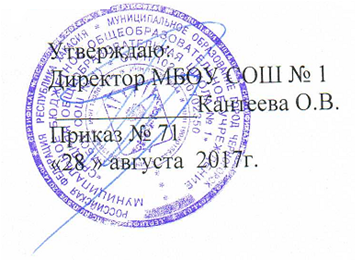 